Заданиязаочного этапаМногопрофильной олимпиады школьников КГУПредмет: биология.7 классЗадание: Вашему вниманию представлены биологические задачи. Внимательно прочитайте задачу и вопросы к ней. Используя научные основы биологи, четко сформулируйте и представьте в виде текста (схем, графиков, таблиц при необходимости) ответы на вопросы в порядке их формулировки в задаче. При работе с задачами важно: грамотно использовать научную терминологию, принципы логики; демонстрировать авторский подход; применять навыки поиска, анализа и корректного использования информации.Задача 1.Что представляют собой образования на корнях изображённого растения? Какой тип взаимоотношений организмов иллюстрирует рисунок? Объясните значение этих взаимоотношений для обоих организмов. Возможно ли негативные взаимовлияния при развитии отношений?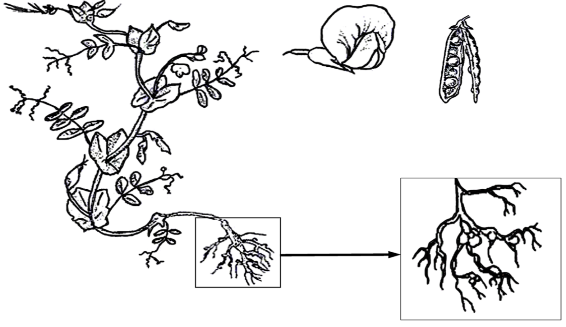 Задача 2.Какие метаморфозы характерны для растений свеклы, репы, моркови? Какие элементы анатомического строения указывают на видоизменения данного характера? Какие отличия в строении видоизмененных органов указанных растений? Почему для получения хорошего урожая густые всходы перечисленных растений необходимо прореживать? Какие последствия возможны при густых посевах?Задача 3.Многие виды растений живут в условиях в условиях избытка воды. Какие приспособления к условиям существования могут у них развиться? Могут ли испытывать растения нехватку влаги, если в почве ее достаточно?Задача 4.Допустим, что на определенном участке леса или степи живет популяция копытных животных. Приведите примеры положительного и отрицательного влияния копытных животных на растения.Задача 5.Какие особенности характерны для паразитов? Приведите примеры связи этих особенностей с образом жизни. 8 классЗадание: Вашему вниманию представлены биологические задачи. Внимательно прочитайте задачу и вопросы к ней. Используя научные основы биологи, четко сформулируйте и представьте в виде текста (схем, графиков, таблиц при необходимости) ответы на вопросы в порядке их формулировки в задаче. При работе с задачами важно: грамотно использовать научную терминологию, принципы логики; демонстрировать авторский подход; применять навыки поиска, анализа и корректного использования информации.Задача 1.Какие метаморфозы характерны для растений свеклы, репы, моркови? Какие элементы анатомического строения указывают на видоизменения данного характера? Какие отличия в строении видоизмененных органов указанных растений? Почему для получения хорошего урожая густые всходы перечисленных растений необходимо прореживать? Какие последствия возможны при густых посевах?Задача 2.Многие виды растений живут в условиях в условиях избытка воды. Какие приспособления к условиям существования могут у них развиться? Могут ли испытывать растения нехватку влаги, если в почве ее достаточно?Задача 3.Допустим, что на определенном участке леса или степи живет популяция копытных животных. Приведите примеры положительного и отрицательного влияния копытных животных на растения.Задача 4.Какие общие особенности характерны для прикрепленных водных животных? Как связаны эти особенности с их образом жизни? Ответ подтвердите примерами. Задача 5.Удивителен организм человека! В нём «спрятались» жители удивительного зоопарка. Каких животных или их частей мы можем отыскать в названиях органов, анатомических образований человека? Назовите не менее пяти таких органов и/или анатомических образований, укажите их расположение.9 классЗадание: Вашему вниманию представлены биологические задачи. Внимательно прочитайте задачу и вопросы к ней. Используя научные основы биологи, четко сформулируйте и представьте в виде текста (схем, графиков, таблиц при необходимости) ответы на вопросы в порядке их формулировки в задаче. При работе с задачами важно: грамотно использовать научную терминологию, принципы логики; демонстрировать авторский подход; применять навыки поиска, анализа и корректного использования информации.Задача 1.Возможно ли существование живого организма без оформленного ядра? Приведите примеры. Чем отличаются по строению бактериальные клетки от клеток организмов других царств живой природы? Почему бактерии нельзя отнести к эукариотам?Задача 2.Какие процессы обеспечивают передвижение воды и минеральных веществ по растению? Какие корневые двигатели водного тока вы знаете? Какие опыты доказывают наличие двигателей водного тока?Задача 3.Во время кулачных боев на Руси были запрещены удары в висок? Напишите  анатомическое обоснование.Задача 4.	Воздухоплаватели, поднявшись на воздушном шаре на большую высоту, испытывают кислородное голодание. Однако дыхательный центр реагирует на это слабо, что может вызвать внезапную потерю сознания. Почему так происходит? Задача 5.Объяснить, почему в лесных типах биомов Евразии (тайга, смешанные и широколиственные леса), вопреки классическому соотношению хищник - жертва, при котором хищники по теории выбирают менее ценных в популяциях особей, волки выедали наиболее жизнеспособных лосей, имеющих максимальное воспроизводственное значение   10 классЗадание: Вашему вниманию представлены биологические задачи. Внимательно прочитайте задачу и вопросы к ней. Используя научные основы биологи, четко сформулируйте и представьте в виде текста (схем, графиков, таблиц при необходимости) ответы на вопросы в порядке их формулировки в задаче. При работе с задачами важно: грамотно использовать научную терминологию, принципы логики; демонстрировать авторский подход; применять навыки поиска, анализа и корректного использования информации.Задача 1.Возможно ли существование живого организма без оформленного ядра? Приведите примеры. Чем отличаются по строению бактериальные клетки от клеток организмов других царств живой природы? Почему бактерии нельзя отнести к эукариотам?Задача 2.Какие процессы обеспечивают передвижение воды и минеральных веществ по растению? Какие корневые двигатели водного тока вы знаете? Какие опыты доказывают наличие двигателей водного тока?Задача 3.	Воздухоплаватели, поднявшись на воздушном шаре на большую высоту, испытывают кислородное голодание. Однако дыхательный центр реагирует на это слабо, что может вызвать внезапную потерю сознания. Почему так происходит? Задача 4.Постройте весеннюю возрастную пирамиду популяции ласточек береговушек, если исходная численность составила 5 000 особей, из них 55% родилось в прошлом году; 25% - в позапрошлом; 10% - трёхлетние птицы; 7% - четырёхлетние; 3% - старше четырёх лет. Постройте летнюю возрастную пирамиду и определите соотношение возрастных групп, учитывая, что численность возросла в 3 раза (15 000 особей) за счёт родившихся сеголеток. Условно считайте, что смертность взрослых ласточек береговушек в этот период отсутствует.Задача 5.	Животное потеряло много крови. Резко снизилось кровяное давление. Какие механизмы участвуют в компенсаторных реакциях организма, направленных на нормализацию кровяного давления? Опишите последовательность  реализации этих механизмов.11 классЗадание: Вашему вниманию представлены биологические задачи. Внимательно прочитайте задачу и вопросы к ней. Используя научные основы биологи, четко сформулируйте и представьте в виде текста (схем, графиков, таблиц при необходимости) ответы на вопросы в порядке их формулировки в задаче. При работе с задачами важно: грамотно использовать научную терминологию, принципы логики; демонстрировать авторский подход; применять навыки поиска, анализа и корректного использования информации.Задача 1.	Укажите условия и причины разной пространственной организации молекул липидов клеточных мембран (либо липидов, аналогичных мембранным). Свои ответы оформите в виде таблицы (необходимо заполнить пустые графы верными лаконичными ответами): Задача 2.	Животное потеряло много крови. Резко снизилось кровяное давление. Какие механизмы участвуют в компенсаторных реакциях организма, направленных на нормализацию кровяного давления? Опишите последовательность  реализации этих механизмов.Задача 3.В одном сосуде, содержащем 50 г растворенной глюкозы, находятся Euglena viridis и Amoeba proteus.  Продуктивность фотосинтеза составляет 8 г/мин. На диссимиляцию Euglena viridis расходует 2 г глюкозы за минуту, а Amoeba proteus – 2,5 г/мин. Определите, какое количество глюкозы (в г) будет в сосуде через 8 минут при достаточном освещении, а затем через 10 минут в темноте.Задача 4.Молекула вновь синтезированного белка содержит 140 аминокислотных остатков. Известно, что участок транскрибируемой цепи ДНК содержал два интрона по 14 и 16 нуклеотидов соответственно. Перед транскрипцией в ДНК произошла мутация – делеция 8 нуклеотидов. Определите число нуклеотидов данного участка цепи молекулы ДНК и его длину в нм. При расчетах наличие стоп-кодонов не учитывается.Задача 5.Сравните между собой насекомых и их предполагаемых предков. Какие главные отличия от кольчатых червей повлекли за собой и другие отличия в их организации? Предположите, в каком порядке возникали отличия; как появление одних влекло за собой другие, от каких факторов среды или взаимосвязей в организме зависел этот процесс?Расположение/организация молекул  липидовУсловияПояснения (объяснения данного способа ориентации молекул/ причины расположения)Мономолекулярная пленка Мицеллы, хвосты молекул направлены в центр мицеллыМицеллы, головки молекул направлены в центр мицеллыСплошной билипидный слойЛипосома